Astikai / Gorskiai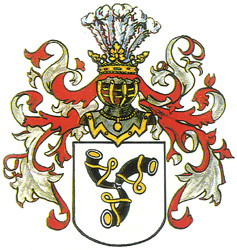 					Glebavičiai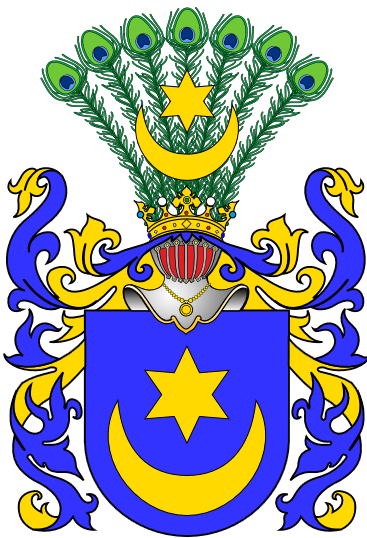 			Vilniaus Kapitula ir jėzuitai 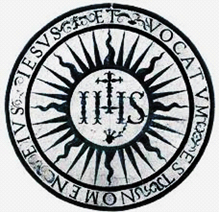 					Tadas Kukevičius 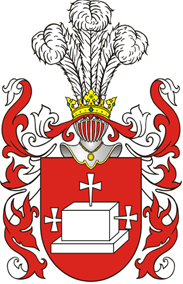 Fričinskiai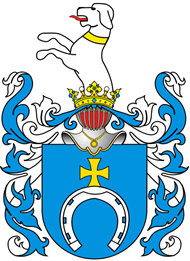 					Von Gogenbachai 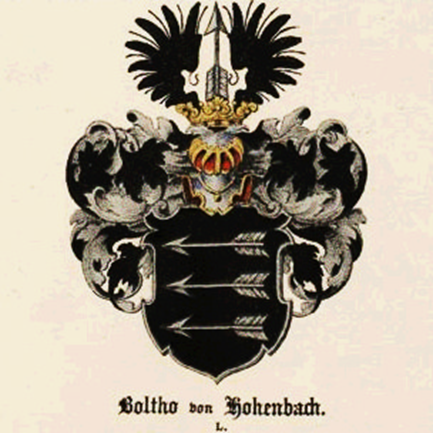 